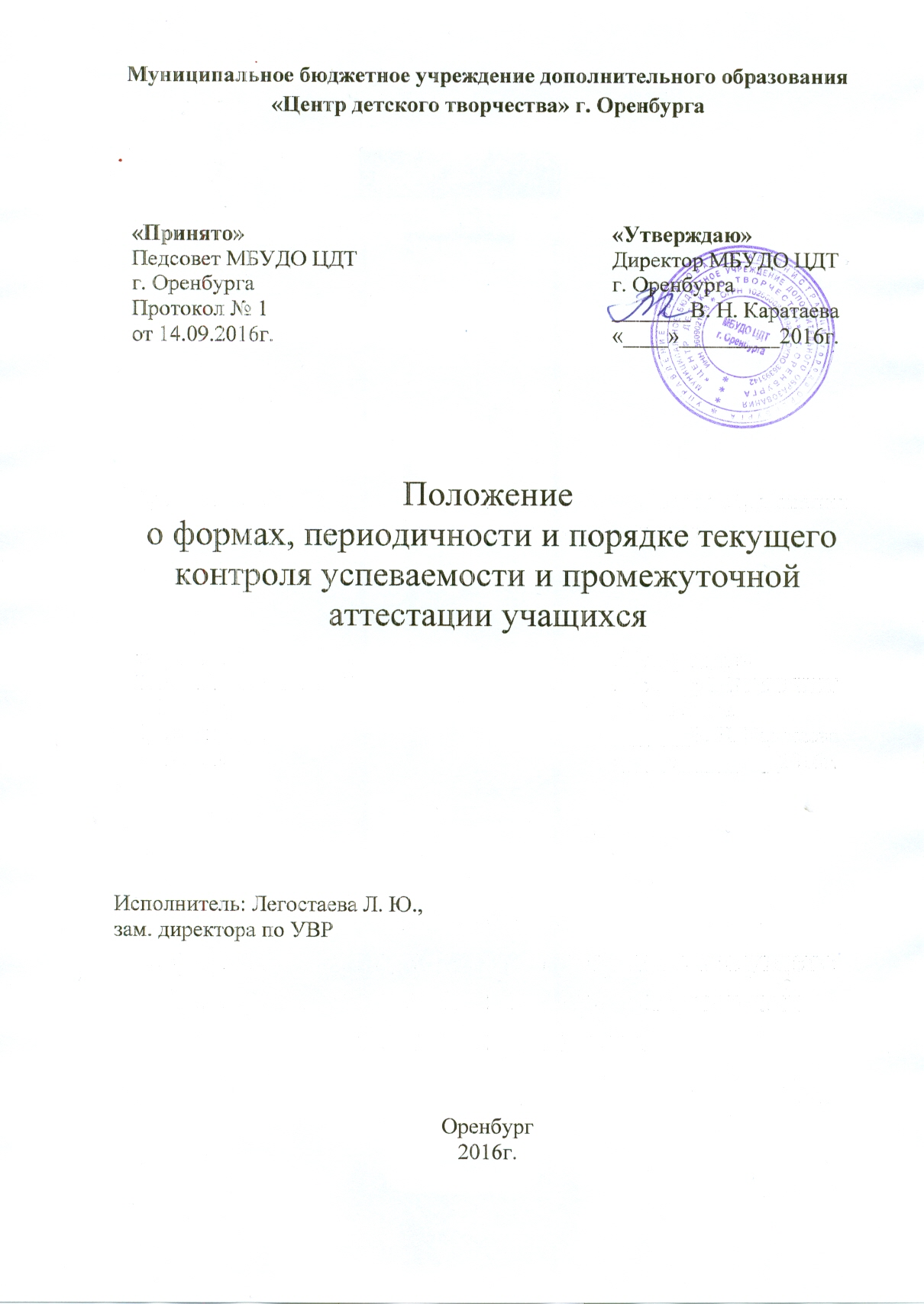 Общие положения1.1. Настоящее Положение «О формах, периодичности и порядке текущего контроля успеваемости и промежуточной аттестации учащихся» (далее – Положение) разработано на основании:1.1.1. Федерального закона от 29 декабря 2012 г. № 273-ФЗ «Об образовании в Российской Федерации»;1.1.2. Устава МБУДО «Центр детского творчества» г. Оренбурга (далее – Учреждение).1.2. Положение устанавливает формы, периодичность и порядок текущего контроля успеваемости и промежуточной аттестации учащихся в Учреждении.1.3. В настоящем Положении использованы следующие определения:Оценка учебных достижений – это процесс по установлению степени соответствия реально достигнутых результатов планируемым целям. Оценке подлежат как объем, системность знаний, так и уровень развития интеллекта, навыков, умений, компетенций, характеризующих учебные достижения учащегося в учебной деятельности.Текущий контроль успеваемости – это систематическая проверка знаний учащихся, проводимая педагогом на текущих занятиях в соответствии с дополнительной общеобразовательной общеразвивающей программой.Периодический контроль – подразумевает проверку степени усвоения учащимися учебного материала по итогам прохождения раздела или темы и проводится в виде контроля УУД учащихся.Промежуточная аттестация учащихся – процедура, проводимая с целью определения степени освоения учащимися дополнительной общеобразовательной общеразвивающей программы за 1 полугодие.Портфолио учащихся – это способ фиксирования, накопления и оценки индивидуальных достижений учащегося в период обучения в Учреждении.Основные разделы системы оцениванияЕдиные требования к оценке учебных достижений учащихсяОценивание – процесс соотношения полученных результатов и запланированных целей. Система оценивания должна давать возможность определить, насколько успешно учащийся освоил учебный материал или сформировал практический навык. Система оценивания должна показывать динамику успехов учащихся в различных сферах познавательной деятельности. В систему оценивания должен быть заложен механизм, поощряющий, развивающий, способствующий самооцениванию учащихся. Система оценивания должна предусмотреть связи: педагог-учащийся, родитель (законный представитель) – педагог, администрация – педагогический коллектив. Это обеспечит системный подход к формированию учебного процесса, а значит, и его целостность.Формы и сроки контроляФормы контроля Учреждение определяет следующие: текущий контроль, периодический (тематический) контроль, промежуточная аттестация, портфолио индивидуальных образовательных достижений учащегося, оценка творческих работ учащихся.Текущий контроль успеваемости осуществляется педагогами на протяжении всего учебного года и осуществляет проверку знаний учащихся в соответствии с дополнительной общеобразовательной общеразвивающей программой.Педагогический работник обязан ознакомить с системой текущего контроля учащихся на начало учебного года.Педагогический работник обязан своевременно довести до учащихся форму проведения текущего контроля на следующем занятии.Оценка творческих работ учащихсяТворческая работа выявляет сформированность уровня грамотности и компетентности учащегося, является основной формой проверки умения правильно и последовательно излагать мысли, привлекать дополнительный справочный материал, делать самостоятельные выводы, проверяет речевую подготовку учащегося. Любая творческая работа включает в себя три части: вступление, основную часть, заключение и оформляется в соответствии с едиными нормами и правилами, предъявляемыми к работам такого уровня. С помощью творческой работы проверяются:Умение раскрывать тему;Умение использовать языковые средства, предметные понятия, в соответствии со стилем, темой и задачей высказывания (работы);Соблюдение языковых норм и правил правописания;Качество оформления работы, использование интерактивного материала;Широта охвата источников и дополнительной литературы.Содержание творческой работы оценивается по следующим критериям:Соответствие работы теме и основной мысли;Полнота раскрытия темы;Правильность фактического материала;Последовательность изложения.При оценке творческой работы учитывается самостоятельность, оригинальность замысла работы, уровень ее композиционного и стилевого решения, речевого оформления. Избыточный объем работы не влияет на повышение оценки. Учитываемым положительным фактором является наличие рецензии на исследовательскую работу.Портфолио учащегосяОдной из форм контроля успеваемости учащегося является портфолио индивидуальных образовательных достижений учащегося. Портфолио – это способ фиксирования, накопления и оценки индивидуальных достижений учащегося в период его обучения в Учреждении. Портфолио дополняет традиционные контрольно-оценочные средства и позволяет учитывать результаты, достигнутые учащимися в разнообразных видах деятельности: учебной, творческой, социальной, коммуникативной и других. В формировании портфолио участвуют учащиеся, родители (законные представители), педагоги дополнительного образования, методисты.Результат портфолио (суммарный балл внеучебных достижений по трем разделам портфолио) учитывается:В качестве результатов промежуточной аттестации учащихся;При распределении стимулирующей части фонда оплаты труда педагогических и руководящих работников;При прохождении аттестации педагогических и руководящих работников на квалификационную категорию;В ходе проведения процедур внешней оценки деятельности Учреждения.